Jakiego dystrybutora okularów do czytania wybrać?Nie wiesz jakiego dystrybutora okularów do czytania wybrać? Być może zapoznanie się z informacjami w naszym blogpoście, pomoże Ci podjąć decyzję.Jak znaleźć godnego zaufania dystrybutor okularów do czytania?Jeśli zastanawiasz się nad wprowadzeniem do swojej oferty okularów sportowych, do czytania czy też przeciwsłonecznych pierwszym zadaniem, będzie znalezienie na rynku godnego zaufania producenta lub dystrybutora czy hurtowni, którzy to na podstawie odpowiednio skrojonej oferty, umożliwią Ci zakup produktu. Jaki dystrybutor okularów do czytania, spełni Twoje oczekiwania?Okulary do czytania - co się liczy?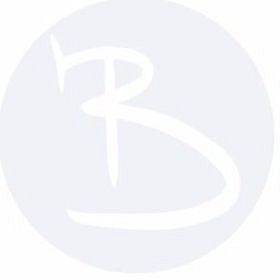 W branży będzie liczyć się kilka kwestii, na przykład to czy dystrybutor okularów do czytania jest na stałe związany z konkretnym producentem. Nie bez znaczenie będzie forma współpracy jaką proponuje dany dystrybutor. Jego ceny czy też czas realizacji zamówienia również są istotne.Dystrybutor okularów do czytania, któremu można zaufaćBez wątpienia dystrybutorem okularów do czytania, któremu można zaufać jest międzynarodowa firma Brandex, która od lat oferuje klientom dobry produkt, korzystne warunki współpracy, partnerstwo, pomoc i obsługę na najwyższym poziomie. Zachęcamy zatem do zapoznania się z katalogowymi produktami Brandex i rozpoczęcia współpracy z profesjonalistami.